*  Alt birimi bulunan birimler tarafından doldurulacaktır. *  Alt birimi bulunan birimler tarafından doldurulacaktır. *  Alt birimi bulunan birimler tarafından doldurulacaktır. 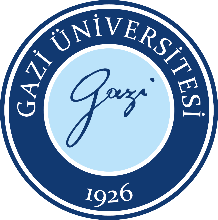 Hassas Görev Tespit FormuHassas Görev Tespit FormuHassas Görev Tespit FormuHassas Görev Tespit FormuDoküman No:GÜTMAM.FR.0001Hassas Görev Tespit FormuHassas Görev Tespit FormuHassas Görev Tespit FormuHassas Görev Tespit FormuYayın Tarihi:28.09.2023Hassas Görev Tespit FormuHassas Görev Tespit FormuHassas Görev Tespit FormuHassas Görev Tespit FormuRevizyon Tarihi:00Hassas Görev Tespit FormuHassas Görev Tespit FormuHassas Görev Tespit FormuHassas Görev Tespit FormuRevizyon No:00Hassas Görev Tespit FormuHassas Görev Tespit FormuHassas Görev Tespit FormuHassas Görev Tespit FormuSayfa:1/3Birim Adı: Gazi Üniversitesi Temel ve Mühendislik Bilimleri Merkez Laboratuvarı Uygulama ve Araştırma Merkezi (GÜTMAM)Alt Birim Adı*:Birim Adı: Gazi Üniversitesi Temel ve Mühendislik Bilimleri Merkez Laboratuvarı Uygulama ve Araştırma Merkezi (GÜTMAM)Alt Birim Adı*:Birim Adı: Gazi Üniversitesi Temel ve Mühendislik Bilimleri Merkez Laboratuvarı Uygulama ve Araştırma Merkezi (GÜTMAM)Alt Birim Adı*:Birim Adı: Gazi Üniversitesi Temel ve Mühendislik Bilimleri Merkez Laboratuvarı Uygulama ve Araştırma Merkezi (GÜTMAM)Alt Birim Adı*:Birim Adı: Gazi Üniversitesi Temel ve Mühendislik Bilimleri Merkez Laboratuvarı Uygulama ve Araştırma Merkezi (GÜTMAM)Alt Birim Adı*:Birim Adı: Gazi Üniversitesi Temel ve Mühendislik Bilimleri Merkez Laboratuvarı Uygulama ve Araştırma Merkezi (GÜTMAM)Alt Birim Adı*:Birim Adı: Gazi Üniversitesi Temel ve Mühendislik Bilimleri Merkez Laboratuvarı Uygulama ve Araştırma Merkezi (GÜTMAM)Alt Birim Adı*:Birim Adı: Gazi Üniversitesi Temel ve Mühendislik Bilimleri Merkez Laboratuvarı Uygulama ve Araştırma Merkezi (GÜTMAM)Alt Birim Adı*:SıraNoHassas GörevlerHassas GörevlerRisklerRisk Düzeyi (Yüksek-Orta-Düşük)Gerekli Kontroller/TedbirlerGerekli Kontroller/TedbirlerGerekli Kontroller/Tedbirler1Kimyasal gaz takibi ve denetimiKimyasal gaz takibi ve denetimiDüşük sıcaklıkta çalışan dedektör kristali ve mıknatıslar zarar görür, sistemler çalışamaz duruma gelir,Laboratuvar çalışmaları aksarOrta Günlük gösterge ve seviyelerinin kontrol edilmesi  Günlük gösterge ve seviyelerinin kontrol edilmesi  Günlük gösterge ve seviyelerinin kontrol edilmesi 2GUTMAM e-postasının takibiGUTMAM e-postasının takibiGecikme durumunda müşteri güveninin kaybolması ve kurumsal itibar kaybıOrta 1 (bir) saat ara ile GUTMAM e-postasının kontrol edilmesi 1 (bir) saat ara ile GUTMAM e-postasının kontrol edilmesi 1 (bir) saat ara ile GUTMAM e-postasının kontrol edilmesi3MerLab Yönetim Sistemi takibiMerLab Yönetim Sistemi takibi Analiz süreçlerindeki aksama durumunda müşteri güveninin kaybolması ve kurumsal itibar kaybıOrta MerLAb Yönetim Sisteminden sorumlunun epostasına bildirim geldiğinde en kısa sürede aksiyon alması    MerLAb Yönetim Sisteminden sorumlunun epostasına bildirim geldiğinde en kısa sürede aksiyon alması    MerLAb Yönetim Sisteminden sorumlunun epostasına bildirim geldiğinde en kısa sürede aksiyon alması   4Numune Kabul ve dağıtımNumune Kabul ve dağıtımNumunenin teslim alınmaması, Numunenin kaybolması,Numunenin ilgili laboratuvara geç iletilmesi Orta Numunenin elden veya kargo yolu ile tesliminde sekreterlik ile bilgi alış-verişinin olması,Numune kabul edildiğinde hemen MerLab yönetim sisteminden barkod atama ve fotoğraf yükleme işleminin yapılması,Numune ile ilgili laboratuvar sorumlusunun MerLab yönetim sistemine giren numunenin teslimini takip etmesi  Numunenin elden veya kargo yolu ile tesliminde sekreterlik ile bilgi alış-verişinin olması,Numune kabul edildiğinde hemen MerLab yönetim sisteminden barkod atama ve fotoğraf yükleme işleminin yapılması,Numune ile ilgili laboratuvar sorumlusunun MerLab yönetim sistemine giren numunenin teslimini takip etmesi  Numunenin elden veya kargo yolu ile tesliminde sekreterlik ile bilgi alış-verişinin olması,Numune kabul edildiğinde hemen MerLab yönetim sisteminden barkod atama ve fotoğraf yükleme işleminin yapılması,Numune ile ilgili laboratuvar sorumlusunun MerLab yönetim sistemine giren numunenin teslimini takip etmesi    Hazırlayan28/09/2023Birim İç Kontrol Ekibiİmza   Hazırlayan28/09/2023Birim İç Kontrol Ekibiİmza   Hazırlayan28/09/2023Birim İç Kontrol Ekibiİmza   Hazırlayan28/09/2023Birim İç Kontrol EkibiİmzaOnaylayan28/09/2023Birim YöneticisiİmzaOnaylayan28/09/2023Birim YöneticisiİmzaOnaylayan28/09/2023Birim YöneticisiİmzaEki: Birim İç Kontrol Ekibi KararıEki: Birim İç Kontrol Ekibi KararıEki: Birim İç Kontrol Ekibi KararıEki: Birim İç Kontrol Ekibi KararıEki: Birim İç Kontrol Ekibi KararıHassas Görev Tespit FormuHassas Görev Tespit FormuHassas Görev Tespit FormuHassas Görev Tespit FormuDoküman No:GÜTMAM.FR.0001Hassas Görev Tespit FormuHassas Görev Tespit FormuHassas Görev Tespit FormuHassas Görev Tespit FormuYayın Tarihi:23.03.2023Hassas Görev Tespit FormuHassas Görev Tespit FormuHassas Görev Tespit FormuHassas Görev Tespit FormuRevizyon Tarihi:28.09.2023Hassas Görev Tespit FormuHassas Görev Tespit FormuHassas Görev Tespit FormuHassas Görev Tespit FormuRevizyon No:01Hassas Görev Tespit FormuHassas Görev Tespit FormuHassas Görev Tespit FormuHassas Görev Tespit FormuSayfa:2/3Birim Adı: Gazi Üniversitesi Temel ve Mühendislik Bilimleri Merkez Laboratuvarı Uygulama ve Araştırma Merkezi (GÜTMAM)Alt Birim Adı*:Birim Adı: Gazi Üniversitesi Temel ve Mühendislik Bilimleri Merkez Laboratuvarı Uygulama ve Araştırma Merkezi (GÜTMAM)Alt Birim Adı*:Birim Adı: Gazi Üniversitesi Temel ve Mühendislik Bilimleri Merkez Laboratuvarı Uygulama ve Araştırma Merkezi (GÜTMAM)Alt Birim Adı*:Birim Adı: Gazi Üniversitesi Temel ve Mühendislik Bilimleri Merkez Laboratuvarı Uygulama ve Araştırma Merkezi (GÜTMAM)Alt Birim Adı*:Birim Adı: Gazi Üniversitesi Temel ve Mühendislik Bilimleri Merkez Laboratuvarı Uygulama ve Araştırma Merkezi (GÜTMAM)Alt Birim Adı*:Birim Adı: Gazi Üniversitesi Temel ve Mühendislik Bilimleri Merkez Laboratuvarı Uygulama ve Araştırma Merkezi (GÜTMAM)Alt Birim Adı*:Birim Adı: Gazi Üniversitesi Temel ve Mühendislik Bilimleri Merkez Laboratuvarı Uygulama ve Araştırma Merkezi (GÜTMAM)Alt Birim Adı*:Birim Adı: Gazi Üniversitesi Temel ve Mühendislik Bilimleri Merkez Laboratuvarı Uygulama ve Araştırma Merkezi (GÜTMAM)Alt Birim Adı*:SıraNoHassas GörevlerHassas GörevlerRisklerRisk Düzeyi (Yüksek-Orta-Düşük)Gerekli Kontroller/TedbirlerGerekli Kontroller/TedbirlerGerekli Kontroller/Tedbirler5Laboratuvar Çalışmaları ve araştırmaların yapılmasıLaboratuvar Çalışmaları ve araştırmaların yapılmasıKimyasalların sağlığa zarar vermesi Solüsyonların asidik olmasıYüksek maliyetli solüsyonların israfı veya kaybıDış safsızlıkların dahil olması Analistin hastalanmasıAnalizin gecikmesiBirim itibarının zarar görmesiYüksekNumune hazırlama prosedürlerinin oluşturulması,Hangi metodun kullanılacağına karar vermek,Ne kadar solüsyonunun gerekeceğinin hesaplanması,Safsızlık kaynaklarının işleme başlamadan bertarafı Her analizi en az iki uzmanın gerçekleştireceği şekilde eğitim verilmesi,Analistlerin birbiriyle ve sorumlu Müdür yardımcısı ile koordineli olmasıNumune hazırlama prosedürlerinin oluşturulması,Hangi metodun kullanılacağına karar vermek,Ne kadar solüsyonunun gerekeceğinin hesaplanması,Safsızlık kaynaklarının işleme başlamadan bertarafı Her analizi en az iki uzmanın gerçekleştireceği şekilde eğitim verilmesi,Analistlerin birbiriyle ve sorumlu Müdür yardımcısı ile koordineli olmasıNumune hazırlama prosedürlerinin oluşturulması,Hangi metodun kullanılacağına karar vermek,Ne kadar solüsyonunun gerekeceğinin hesaplanması,Safsızlık kaynaklarının işleme başlamadan bertarafı Her analizi en az iki uzmanın gerçekleştireceği şekilde eğitim verilmesi,Analistlerin birbiriyle ve sorumlu Müdür yardımcısı ile koordineli olması6Cihazların bakım/onarım takibiCihazların bakım/onarım takibiBakım/onarımın gecikmesiCihazın arızalanmasıYüksekCihaz bakım/onarım tarihlerinin (CBOT) laboratuvar kapısına asılması, Haftalık CBOT takibinin yapılmasıCihaz bakım/onarım tarihlerinin (CBOT) laboratuvar kapısına asılması, Haftalık CBOT takibinin yapılmasıCihaz bakım/onarım tarihlerinin (CBOT) laboratuvar kapısına asılması, Haftalık CBOT takibinin yapılması7Sarf malzemelerinin teminiSarf malzemelerinin teminiSarf malzemesinin tükenmesiSarf malzemesinin kapalı bütçe sürecinde tükenecek olmasıOrtaSarf malzeme takip (SMT) formunun oluşturulması,Haftalık SMT formunun takibi,Tüketim hızının hesaplanması ve önceden temin için talepSarf malzeme takip (SMT) formunun oluşturulması,Haftalık SMT formunun takibi,Tüketim hızının hesaplanması ve önceden temin için talepSarf malzeme takip (SMT) formunun oluşturulması,Haftalık SMT formunun takibi,Tüketim hızının hesaplanması ve önceden temin için talep8Taşınır malların teslim alınması depoya yerleştirilmesiTaşınır malların teslim alınması depoya yerleştirilmesiMali KayıpYüksekTaşınır ve zimmet fişlerinin kontrol edilmesiTaşınır ve zimmet fişlerinin kontrol edilmesiTaşınır ve zimmet fişlerinin kontrol edilmesi   Hazırlayan28/09/2023Birim İç Kontrol Ekibiİmza   Hazırlayan28/09/2023Birim İç Kontrol Ekibiİmza   Hazırlayan28/09/2023Birim İç Kontrol Ekibiİmza   Hazırlayan28/09/2023Birim İç Kontrol EkibiİmzaOnaylayan28/09/2023Birim YöneticisiİmzaOnaylayan28/09/2023Birim YöneticisiİmzaOnaylayan28/09/2023Birim YöneticisiİmzaEki: Birim İç Kontrol Ekibi KararıEki: Birim İç Kontrol Ekibi KararıEki: Birim İç Kontrol Ekibi KararıEki: Birim İç Kontrol Ekibi KararıEki: Birim İç Kontrol Ekibi KararıHassas Görev Tespit FormuHassas Görev Tespit FormuHassas Görev Tespit FormuHassas Görev Tespit FormuDoküman No:GÜTMAM.FR.0001Hassas Görev Tespit FormuHassas Görev Tespit FormuHassas Görev Tespit FormuHassas Görev Tespit FormuYayın Tarihi:23.03.2023Hassas Görev Tespit FormuHassas Görev Tespit FormuHassas Görev Tespit FormuHassas Görev Tespit FormuRevizyon Tarihi:28.09.2023Hassas Görev Tespit FormuHassas Görev Tespit FormuHassas Görev Tespit FormuHassas Görev Tespit FormuRevizyon No:01Hassas Görev Tespit FormuHassas Görev Tespit FormuHassas Görev Tespit FormuHassas Görev Tespit FormuSayfa:3/3Birim Adı: Gazi Üniversitesi Temel ve Mühendislik Bilimleri Merkez Laboratuvarı Uygulama ve Araştırma Merkezi (GÜTMAM)Alt Birim Adı*:Birim Adı: Gazi Üniversitesi Temel ve Mühendislik Bilimleri Merkez Laboratuvarı Uygulama ve Araştırma Merkezi (GÜTMAM)Alt Birim Adı*:Birim Adı: Gazi Üniversitesi Temel ve Mühendislik Bilimleri Merkez Laboratuvarı Uygulama ve Araştırma Merkezi (GÜTMAM)Alt Birim Adı*:Birim Adı: Gazi Üniversitesi Temel ve Mühendislik Bilimleri Merkez Laboratuvarı Uygulama ve Araştırma Merkezi (GÜTMAM)Alt Birim Adı*:Birim Adı: Gazi Üniversitesi Temel ve Mühendislik Bilimleri Merkez Laboratuvarı Uygulama ve Araştırma Merkezi (GÜTMAM)Alt Birim Adı*:Birim Adı: Gazi Üniversitesi Temel ve Mühendislik Bilimleri Merkez Laboratuvarı Uygulama ve Araştırma Merkezi (GÜTMAM)Alt Birim Adı*:Birim Adı: Gazi Üniversitesi Temel ve Mühendislik Bilimleri Merkez Laboratuvarı Uygulama ve Araştırma Merkezi (GÜTMAM)Alt Birim Adı*:Birim Adı: Gazi Üniversitesi Temel ve Mühendislik Bilimleri Merkez Laboratuvarı Uygulama ve Araştırma Merkezi (GÜTMAM)Alt Birim Adı*:SıraNoHassas GörevlerHassas GörevlerRisklerRisk Düzeyi (Yüksek-Orta-Düşük)Gerekli Kontroller/TedbirlerGerekli Kontroller/TedbirlerGerekli Kontroller/Tedbirler9Süreli yazıların zamanında hazırlanması, ilgili birimlere gönderilmesiSüreli yazıların zamanında hazırlanması, ilgili birimlere gönderilmesiYönetim işlerinin aksamasıİdari ceza ve soruşturmaYüksekEvrakların Kanun ve Yönetmeliklere göre hazırlanması, onaya sunulmasıEvrakların Kanun ve Yönetmeliklere göre hazırlanması, onaya sunulmasıEvrakların Kanun ve Yönetmeliklere göre hazırlanması, onaya sunulması101112   Hazırlayan28/09/2023Birim İç Kontrol Ekibiİmza   Hazırlayan28/09/2023Birim İç Kontrol Ekibiİmza   Hazırlayan28/09/2023Birim İç Kontrol Ekibiİmza   Hazırlayan28/09/2023Birim İç Kontrol EkibiİmzaOnaylayan28/09/2023Birim YöneticisiİmzaOnaylayan28/09/2023Birim YöneticisiİmzaOnaylayan28/09/2023Birim YöneticisiİmzaEki: Birim İç Kontrol Ekibi KararıEki: Birim İç Kontrol Ekibi KararıEki: Birim İç Kontrol Ekibi KararıEki: Birim İç Kontrol Ekibi KararıEki: Birim İç Kontrol Ekibi Kararı